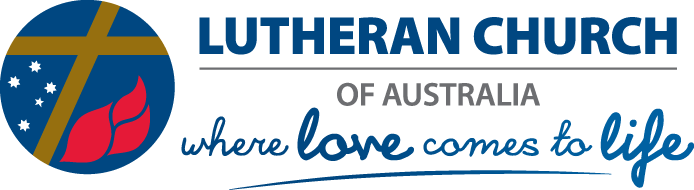 Lutheran Church of Australia
Position DescriptionPosition title:	Finance SecretaryReports to: 	Respective Mission BoardsLCA/District department:	Finke River Mission, Yirara College, Lutheran Mission Developments, Committee for International Mission, Lutheran Overseas Partner ChurchesFTE:	0.8  Employment period:	3 years with a possible option to extendLocation:	LCA National Office, North AdelaideObjective of positionThis position will provide efficient and effective financial oversight and governance of the Finke River Mission (FRM), Lutheran Overseas Partner Churches, Lutheran Mission Developments, FRM Services Ltd., and Lutheran Mission International.  This position also ensures Australian financial, legal and statutory responsibilities are met while liaising with overseas bodies and meeting their requirements. Primary responsibilitiesProvide high level reporting to FRM Board, FRM Services Ltd., Lutheran Overseas Partner Churches, Lutheran Mission Developments and Lutheran Mission International.Preparation of financial accountsSupport year-end Audit process and prepare and lodge statutory reportsLead annual planning and budget processDirect oversight of and responsibility for each of the respective missions accounting systemsProcess and account for international currency transactionsAct as General Secretary to FRM Board, FRM Services Ltd., Lutheran Overseas Partner Churches, and Lutheran Mission Developments.Duties of PositionFinke River Mission and its Related EntitiesProvide financial and statutory governance of the operations of the MissionBe responsible for the financial records, present regular financial reports & arrange        	auditsPrepare end of year financial accounts and lodge them with the ACNCPrepare budgets for presentation to the boardProvide financial advice to the Board. Monitor operating margins and provide early warning for corrective actionLiaise with relevant professional advisors where necessary.Provide advice and assistance where necessary to the bookkeeping and clerical 	staff Arrange travel for board members and other officials as required from time to timePrepare agendas, record and prepare minutes of the Finke River Mission BoardAd hoc assistance in relation to promotional matters etc.Lutheran Mission DevelopmentsProvide financial and statutory governance of the operations Be responsible for the financial records, present financial reports, & arrange auditsAct as Public Officer, Secretary and a Director of Lutheran Mission DevelopmentsPrepare end of year financial accounts and lodge them with the ACNCPrepare agendas, record and prepare minutes of the meetings of the directorsArrange and negotiate with chairman and directors for loans against propertiesAct as property manager for LMD properties, including arranging rents and reimbursements and the upgrading and maintenance of rented propertiesResponsible for management of LMD share portfolio in consultation with share brokerLiaise with relevant professional advisors where necessaryPreparation and lodgment of Business Activity Statements (BAS) and GST payments.International Mission of the Lutheran Church of Australia Oversight of the financial records and presentation of financial reportsLead the annual budget preparation processOversight of payment of salaries for overseas staff via LCA Central Treasury ServiceCalculate and review cost of living factors for staff overseasOversee preparation of PNG group certificatesAssist with the arrangements through banks, drafts, mail transfer, etc. for the forwarding of funds to overseas countriesPrepare details for worker’s compensation insurance (personal accident) and medical insurance for Australian staff in PNG Process expenditure of Board and staff through the 'Lutheran Overseas Partner Churches' donation, project and expense amounts incurred in Papua New Guinea.Lutheran Overseas Partner ChurchesBe responsible for financial records of LOPC. Maintain dual currency ledger, i.e. Papua New Guinea kina and Australian dollarsForward funds to PNG in accordance with LOPC (Lutheran Overseas Partner Churches) and OPAC (Overseas Personnel Affairs Committee) budgetsForward project and donation funds to ELC-PNG (Evangelical Lutheran Church of Papua New Guinea) in accordance with LOPC (Lutheran Overseas Partner Churches) schedule.Prepare financial statements and report to supporting partners: Germany, United States of America, Australia, etc.Process on behalf of the overseas supporting partners, expenses incurred in Australia, accommodation, medical etc.Receive from overseas supporting churches contributions for budget and other projectsPrepare estimates for the annual budget and cash flow requirement of the LOPC for submission to their meetings. Liaison with the administrator of the OPAC Implementation Committee in PNG in relation to the expenses in PNGAttend annual meetings in PNG and/or elsewhere of the Overseas Partner Churches and the Overseas Personnel Affairs Committee and the ELCPNG Partners Forum in PNG and act as minute secretary and consultant at such meetings. Consultant for the financial administration of ELC-PNG.Oversee the preparation and calculation on behalf of the Evangelical Lutheran Church in Bavaria, Evangelical Lutheran Church in Northern Germany, Leipzig Mission Centre and the Evangelical Lutheran Church of America, staff taxation records and PNG tax group certificatesPrepare estimates for worker’s compensation insurance of staff of supporting overseas partner churchesOversee and assist where necessary the processing of on-field expenses incurred on behalf of LOPC and the statement preparation for claims for reimbursementPreparation and lodgment of Business Activity Statements.GeneralParticipate in negotiated and agreed professional development Undertake other duties as determined by line manager.Required qualifications, skills and qualitiesQualified CPA or ACALCA Professional Standards Training (or to be completed as soon as possible once employed)Excellent written and oral communication skillsExcellent inter-personal qualitiesExcellent planning and organisational skillsExcellent people management and leadership skills Excellent accounting and financial management skillsExcellent understanding of finance legal and statutory requirements including corporation’s legislationAbility to work effectively when unsupervised and demonstrate initiativeAbility to maintain absolute confidentiality and exercise discretion.Desired qualifications, skills and qualitiesActive member of the Lutheran Church Demonstrated commitment to living a life of Faith, and models the Gospel of Jesus ChristOchre Card/Working with Children or other probity police type check or willingness to obtainDemonstrated experience of working with diverse culturesGeneral terms of appointmentWilling to work in a Christian environment and uphold the values and teachings of the Lutheran Church of AustraliaAgree to abide by all LCA and FRM policies and comply with procedures as applicableObserve and comply with the LCA Work, Health & Welfare policies and proceduresPrepared to travel interstate regularly, including at short notice, and internationallyAfter a three-month initial review, a position review will be conducted annually.